 Cancer Registrars AssociationPolicy and ProcedureCommittee:		PUBLIC RELATIONS Written by: 			Unknown Date of Initial Approval:	Unknown		Last Revision by:	LeAnn Capps, AAS, BA, CTRRevision Dates:	11/1997, 3/1998, 10/2005, 1/2007, 11/2007, 09/2008, 9/2017Appointed by:			PresidentTerm of Committee:                    One (1) year termComposition:	Chair and committee member(s) optional. Required Reports:	Progress reports for each Board of Directors meeting including special projects and expense report; budget; The Indiana Abstract newsletter article(s); annual report to the members. POLICIES:The purpose of the Public Relations Committee is to bring ICRA to the attention of the public and other allied health professionals; to keep the members informed and abreast of current cancer registry and ICRA issues through publication of The Indiana Abstract; and offer condolences upon the death of family members of ICRA members.The Public Relations Committee is responsible forobtaining sponsorship for ICRA, publishing The Indiana Abstract, distributing the proclamation for Cancer Registrars Week,  sending bereavement cards and/or mementos in the event of a death in the family of an ICRA member attend and participate in the Board of Directors meetings.PROCEDURES (See Appendix A for a suggested timeline for the duties of the ICRA Public Relations Committee.)Procurement of Sponsorship for ICRAIn the past sponsorship included paid advertisement in The Abstract.  In 2005, it was expanded to include such products as inclusion in the Fall Conference syllabus, listing on the ICRA web site, exhibit space during the Fall Conference and attendance at the Fall Conference.	1.  The PR Chair will maintain a list of past and potential sponsors.  See Appendix B.	2.  The PR Chair will maintain the sponsorship level document.  See Appendix C.  The PR 		     Chair will submit it to the ICRA Board of Directors at the January meeting for review 		     and possible revision.  	3.  The PR Chair will send the sponsorship letters and reply forms in January via the postal 		     service or email.  See Appendix D and E.4.  The PR Chair will forward sponsorship information to the ICRA Webmaster, Program Chair and Treasurer.	5.  Maintain a list of sponsorship replies, including level of sponsorship, amount paid, contain 	      name, size of ad, booth space, etc.  See Appendix F.Publishing The  AbstractIn the past few years, The Indiana Abstract has gone form a word-processed document that was run through a copy machine and stapled in the top corner to a typeset, professionally printed publication to being published on ICRA’s web site.  The purpose of the newsletter is to providean educational tool to ICRA members to keep them abreast of the many updates in the cancerregistry field and in the organization itself.  It shall be published twice a year.  The goal is to publish the newsletter in April and September.The PR Chair will notify the ICRA Board of Director members when articles are due at the  January Board meeting.  Also email them two weeks before the articles are due.  Articles should be in Microsoft Word format.Be on the look for interesting articles printed in other publications.  Contact the author to seek permission to reprint the article in The Abstract.Obtain ads from the sponsors in JPEG or Microsoft Word format via email if possible.  If not possible, then via send disk or CD.Using the past issue of The Abstract as a Publisher template, insert the new articles and ads into a new issue.Change the year and issue number on the new issue.  Renumber the pages and amend the Table of Contents.  Amend the page numbers.Suggested articles include reports from all ICRA Board of Director members, important dates, a list of ICRA Board of Directors, pictures from ICRA activities, new CTR’s, and any  other relevant educational articles possible.  Also try to include a headshot photo of each author.  Include an article in each issue encouraging ICRA members to notify the ICRA Public 	Relations Chair in the event of a death in the family of an ICRA member.  Include articles from the ICRA and NCRA scholarship winners in the spring issue if possible, if not, include in the fall issue.  Include some information distributed at NCRA Annual Conference in the next issue, if possible.Send the draft to the PR Committee members and the ICRA President via email or fax for proofreading and make any corrections necessary.Send the final version to the Webmaster for posting on the ICRA web site.Print copies and mail to those ICRA members who do not have email or Internet access.  Use the membership roster on the ICRA web site to determine who needs mailed copies.Print a copy and store in the ICRA Public Relations binder.The PR Chair will give the email addresses of sponsor contact persons, colleagues and authors to the 	ICRA Webmaster, who will notify them via email when the issue is available on the ICRA website.  The Webmaster will make arrangements on the ICRA Website for those sponsors, colleagues, and authors who are not ICRA members to be able to view the issue for two weeks.  Distribution of The Proclamation for Cancer Registrars WeekIn recent years, ICRA has gone from celebrating Cancer Registrars Day to celebrating Cancer Registrars Week.  This is usually coordinated with National Cancer Registrars Week.  Check for the dates (usually the second week of April) and get approval from the ICRA Board of Directors to publicize Indiana Cancer Registrars Week.Obtain dates for National Cancer Registrars Week from the NCRA web site (uaually the second week in April).At the January ICRA Board of Directors meeting obtain approval from the ICRA Board to secure an official proclamation from the governor of  recognizing Indiana Cancer Registrars Week.In January, go to www.in.gov/gov/index.htm . Then on the left hand side pick Indiana Honors & Recognition, click on Request a Proclamation. Fill out the form and submit. The Proclamation will be sent to you for you to distribute.With permission of the ICRA Board of Directors, copy the proclamation for each hospital	 employing ICRA members for display.   Include the proclamation in the spring issue of The Indiana Abstract if approved by the ICRA Board of Directors.  If so, the issue should be published mid-March so it can be received by mail for those who do not have email or access to the internet.Send a copy of the proclamation to the ICRA Webmaster for inclusion on the ICRA website.File the original proclamation and the letter/email of request to the governor’s office in the ICRA Public Relations manual.Sending Bereavement Cards/MementoThe purpose is to provide ICRA members with a token of support and sympathy in the event of the death of a family member.Definitions:Immediate Family Members include a member’s husband, wife, mother, father, son or daughter.  Non-immediate Family Members include a brother or sister.Bereavement memento will consist of a sympathy card and small memento. Elected officers must approve any exceptions to the above definitions.Procedure:Active ICRA members are eligible for bereavement card and memento upon the death of an immediate family member.Active ICRA members are eligible for a sympathy card only upon the death of a non-immediate family member, per the January 2005, Board of Directors meeting.Any ICRA member requesting that bereavement be sent must contact the ICRA Public Relations Chair.  An article encouraging ICRA members to notify the ICRA Public Relations Committee members in the event of a death in the family of an ICRA member will be included in each issue of The  Abstract.The Public Relations Committee will be responsible for mailing the bereavement card and/or memento in a timely manor.Attend and Participate in ICRA Board of Directors MeetingsThe ICRA PR Chairperson will attend and participate in the ICRA Board of Directors Meetings, usually held in January, July, September and November (transitional meeting after the fall conference).Prepare the PR Committee Activity Report (along with budget) and submit it to the ICRA secretary, along with any agenda items, before the meeting.  See Appendix J.Prepare the PR Committee Report for the Annual Report and submit it to the ICRA President.  See Appendix K.Maintain the PR Committee Manual, including policies and procedures.Policy and Procedures and Tax Exempt StatusPolicy & ProceduresReview and revise the policy & procedures annually at the conclusion of this term.Tax Exempt StatusUse ICRA tax ID number to avoid sales tax on purchases for ICRA.Appendix A – ICRA Public Relations Committee TimelineICRA PUBLIC RELATIONS COMMITTEE TIMELINEJanuary	Send agenda items for January ICRA Board of Directors Meeting to ICRA SecretaryAttend January ICRA Board of Directors Meeting.  Submit PR Policies/Procedures and PR Report Activity and Budget FormCall for articles for the spring issue of The Abstract  – announce deadline at the January Board of Directors meeting		Obtain permission of the Board of Directors to send National Cancer 					Registrars Week Proclamation e-mail request to Indiana Governor’s Office.		At the January Board of Directors meeting obtain permission from the 				Board to send Cancer Registrars Week letter/email to Indiana hospital CEO’s 				and Public Relations Representatives		Notify ICRA Webmaster of ads for the ICRA Web siteSend out Sponsorship lettersFebruary	Email Board of Director members and any other authors of due date		for articles for spring issue of the newsletterMarch              Review articles for The Abstract and edit.  Send draft the spring issue of 			           The Abstract to Edit Committee members and ICRA President to review                        Publish the spring is issue of The Indiana AbstractApril		If approved by the ICRA Board of Directors, send Proclamation and 			Cancer Registrars Week letter/email to ICRA members		If approved by the ICRA Board of Directors, send National Cancer 					Registrars Week letter/email to Indiana hospital CEO’s and Public Relations 				Representatives		Remind Board Members and ICRA/ NCRA scholarship winners that articles 				for the spring issue of The Abstract are due after NCRA ConferenceICRA PUBLIC RELATIONS COMMITTEE TIMELINEMay		Send agenda items for May ICRA Board of Directors Meeting to ICRA 				Secretary		Attend May ICRA Board of Directors Meeting.  Submit PR Report 					Activity and Budget Form		Call for articles for the fall issue of The Abstract Articles – announce 					deadline at May Board MeetingAugust		Remind Board Members and ICRA/ NCRA scholarship winners that articles 				for the fall issue of The Abstract are due		Review articles for The Indiana Abstract and edit.  Send draft the fall issue 				of The Abstract to Edit Committee members and ICRA President to 					reviewSeptember	Publish fall issue of The Indiana Abstract		Attend September ICRA Board of Directors meeting.  Submit PR 					Report Activity and Budget Form                         Submit report of Public Relations Committee to the President for inclusion 				in ICRA’s Annual ReportOctober           Notify Program Chair of sponsorship replies/needs for the		ICRA Fall Conference, first week of October                        Coordinate sponsorship needs for the ICRA Fall Conference, i.e.		booth space, mention in the Conference syllabus/programNovember	Insure sponsorship needs are met at the ICRA Fall Conference, i.e.		booth space, mentioned in the Conference syllabus/program		Attend transitional ICRA Board of Directors Meeting at the ICRA Fall 				Conference.  Turn over the Public Relations Manual and CD or diskette		with policy/procedures, forms, etc to the new Public Relations ChairAppendix B – ICRA Public Relations Committee Sponsorship Table
Appendix C – ICRA Public Relations Committee Letter to ICRA Sponsors January 24, 2017Dear ICRA Sponsoring Partner/Exhibitor:As Public Relations Chairperson for the Indiana Cancer Registrars Association (ICRA), I would like to invite your company and/or organization to participate in ICRA’s offer for educational sponsorship by advertising in The Abstract and/or as an exhibitor at our 2017 Fall Conference in Indianapolis.  Our sponsorship has been structured into different packages and the various sponsoring packages are listed on the enclosures.  The Abstract is ICRA’s newsletter and is published twice a year (March and September).  The newsletter is posted on ICRA’s Web site for our members, other cancer registrars and is available to our sponsors.  Your company logo will also be listed on the ICRA Web site.  ICRA’s website address is http://www.ICRA-Indiana.com. The ICRA Fall Conference is an annual educational program for Cancer Registry and Medical Records professionals.  Our anticipated attendance is approximately ninety to a hundred, as in past years.The conference is scheduled for Thursday, November 9 and Friday, November 10, 2017 at PRIMO Banquet and Conference Center – South, 2615 National Ave. E. Perry Road – Indianapolis, Indiana 46227 / Telephone # (317) 788-4140.  As in past tradition, there will be a specific theme to coordinate appropriately with the chosen topics.  Speakers include physicians, cancer registrars, and various other health care professionals.Enclosed you will find a sponsor/exhibitor reply sheet.  Please complete and return this in the enclosed postage paid envelope before Sept. 13,2017.  Please consider this opportunity to promote your company and/or organization.  We look forward to your sponsorship this year.  For further information or questions, call (317) 338-3677, fax (317)338-3565, or email  Leann.capps@navionhcs.comSincerely,LeAnn Capps, CTR, ICRA 2017 Public Relations Chair Cancer Registrar					St Vincent Hospital/Navion Healthcare Solutions  			8333Naab Rd Ste 160, Indianapolis IN 46260					Office: 317.338.3677FAX: 317.338.3565Enclosure									Appendix C – ICRA Public Relations Committee Sponsorship Table for 2017Sponsorship and Exhibitor OverviewThe Indiana Cancer Registrars Association (ICRA) offers educational opportunities for cancer registrars and other allied health professionals, including a biannual Web newsletter.  These educational opportunities help to expand the participants’ understanding of oncology and cancer registry issues.  ICRA invites your participation as a sponsor of its cancer registry educational opportunities.  This invitation is extended to specific cancer- and registry-related organizations, software providers, and other groups.Sponsorship with ICRA will put your company name where your clients and prospective clients will see and review new software and vendor services.  Clients could see your company name in the Annual Fall Conference exhibitor hall; on the ICRA Web site; in the ICRA newsletter, The  Abstract; and during user meetings when you network face to face with your clients.  For guaranteed company name recognition, secure your sponsorship TODAY!ICRA Public Relations Chair Leann Capps, CTRNavion Healthcare Solutions    			8333 Naab Road Ste 160			Indianapolis, IN 46260				Office: 317.338.3677FAX: 317.338.3565Email : leann.capps@navionhcs.com2017 SPONSORSHIP/EXHIBITOR REPLY FORM CANCER REGISTRARS ASSOCIATION (ICRA)Name of Company/Organization:__________________________Representative: _________________________________________Address: ______________________________________________Telephone/Fax Number/Email: _____________________________Yes, our company/organization will advertise in ICRA’s newsletter, The Abstract, and/or be an exhibitor at ICRA’s Fall Conference to be held November, 9-10, 2017 at The PRIMO Banquet and Conference Center – South, Indianapolis,Indiana.Our company/organization would like to participate at the following level:Platinum:  A $750 value at $500______    	 Gold:  A $600 value at $400______Silver:  A $375 value at $300     ______    	 Bronze: A $215 value at $200 _____       [Please make checks payable to:  Cancer Registrars Association (ICRA)]Advertisements:Send logos as a JPG file and/or Word document email attachment to leann.capps@navionhcs.com  no later than October 12, 2017.Exhibit Space Requirements:Total feet of space: __________       	       Six-foot draped table(s): __________Chair(s):  __________	    		       Electrical outlet(s): ________________Yes, our company/organization will sponsor one of the breaks.______Yes, our company/organization wishes to make an unrestricted grant and/or donation.______No, our company/organization will not be participating ICRA sponsorshipPlease complete and return this form with your check by: October 12, 2017To: 	LeAnn Capps, CTR	ICRA 2017 Public Relation Chair	7318 S 18 ½ Place  	Terre Haute, IN 47802	 Email: leann.capps@navionhcs.com [Enclosed postage paid envelope provided]      Appendix D – ICRA Public Relations Committee Sponsors ResponsesAppendix E – ICRA Public Relations Committee Letter Requesting Proclamation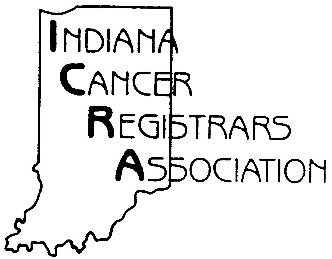 January 15, 2007Megan ZarazeeIndiana Governor’s Office200 Dear Ms. Zarazee,As Public Relations Chairperson for the  Cancer Registrars Association, on behave of the Indiana Cancer Registrars Association, I am requesting that Governor Daniels recognize National Cancer Registrar’s Week which is April 3rd through April 9th, 2007, by proclaiming Cancer Registrar’s Week in , as has been done in the past.  This year’s theme is Working Today for a Healthier Tomorrow.  Please see the attached copy of the proclamation made last year by Governor Kernan.  I made corrections for the dates for 2007.The proclamation will be posted on ICRA’s website.  If you have any questions, please fee free to call me at 317.833.1205.Please mail the 2007 proclamation by March 23, 2007 Carol J. LeschICRA PR ChairCommunity Cancer Care, Inc.Cancer Data System Assistant115 Thank you for your assistance in this matter.  We appreciate your continue support of the Indiana Cancer Registrars Association.Sincerely,Lorrie Walker, CTRICRA Public Relations ChairpersonAppendix F – ICRA Public Relations Committee Letter to Registrars for Cancer Registrars WeekMarch 18, 2005Dear Registrar,On behalf of the Indiana Cancer Registrars Association, I am proud to present to you the Proclamation from the State of ’s office, announcing April 3rd  – 9thas Cancer Registry Week.  This week is in conjunction with the “National CancerRegistrars Week” (NCRW).During the nationally and locally recognized week, we celebrate our dedication to participating in the fight against cancer and our abilities to preserve and do the job right.We also celebrate our roles in pushing back the barriers of ignorance about cancer.To kick off this great celebration as Public Relations Chairperson, I have enclosed a brochure called “What is a Cancer Registry” in your packet.I would like to share with you some ideas compiled by other registrars on how to Celebrate “National Cancer Registrars Week”:sponsor a small open house and/or luncheon for all to enjoy - home baked cookies are always a hit.an open house is a great opportunity to provide a brief demonstration of your computer cancer program capabilities.  For those of you who have PowerPoint, create a slide show presentation that will run on your monitor during the open house.copy and share the “What is a Cancer Registrar?” brochure as well as a copy of physician reports and studies generated in the Registry.  Make arrangements for Human Resources or Medical and House Staff Office to include the “What is a Cancer Registry” brochure in the Orientation Packets for new physicians, residents, employees, etc.display your annual reports and give them away during the open house.submit an article to your local institution’s newsletter or even better, submit a release to your local newspaper or radio station.present a small lecture about the Cancer Registry at the Oncology Conference during NCRW.  You might be surprised at the number of medical students and residents that have no idea what is offered and collected in your Cancer Registry.  Remember they are the future study requestors.take yourself and your Registry Staff out to lunch.develop a “fact sheet” about the Cancer Registry.  Examples include your reference date, ACoS Accreditation, top 5/10 sites of the last completed year, incidence per year in your registry.decorate bulletin boards throughout your facility with data from your registry and information about the registry.Please see the enclosed copy of a letter that is being sent to the CEO’s and Public Relation Departments of  ,   and some , asking them to recognize their registries during National Cancer Registry Week.  It is being sent on behalf of the ICRA Board of Directors.Please share with the membership of ICRA some ways of celebrating “National Cancer Registry Week” by publishing an article in The Abstract.  Write to:
Carol J. Lesch
Public Relations Chair115 As Public Relations Chairperson, I would like to congratulate each and every one of you during this week.  We are an integral part of the fight against cancer.  Let’s be proud and show our existence!Sincerely,Carol J. LeschICRA PR ChairpersonAppendix G – ICRA CEO/Public Relations Department Letter for Cancer Registrars WeekMarch 21, 2005 CEO and Public Relations/Marketing Director,This letter is to inform you of the upcoming National Cancer Registrars Week, scheduled from April 3 to April 9, 2007.This is a terrific opportunity to recognize your cancer registry and show support for your cancer registry staff.  Your registrar is a vital part of your cancer program team.  Cancer Registrars ensure that timely, accurate, and complete data are maintained on all types of cancer diagnosed and/or treated within your facility.  These data are also used to inform a vide variety of public health discussions and provide rich information for cancer diagnosis and treatment education.Your registry contains a wealth of data on cancer within your facility and captures a complete summary of the patient’s disease process through lifetime follow-up.Please take this opportunity to recognize your cancer registry.Sincerely,Carol J. Lesch Cancer Registrars AssociationPublic Relations Committee ChairCancer Data System AssistantCommunity Cancer Care, Inc.115  317.833.1205Appendix H – ICRA Public Relations Committee Activity/Budget Report for Board of Directors Meeting Cancer Registrars Association	Status Report of Action Items from Policies and Procedures	and Presidential ChargesPeriod Covered:	November 10, 2007 to November 14, 2008Position:		Public Relations Committee Name:			Nancy WhippleCommittee Members:	Joyce Wynn and Angela Lee	 Cancer Registrars Association	Status Report of Action Items from Policies and Procedures	and Presidential ChargesPeriod Covered:	November 10, 2007 to November 14, 2008Position:		Public Relations Committee Name:			Nancy Whipple Committee Members:	Joyce Wynn and Angela Lee 			Time table for The Indiana Abstract Publication: May 2008Fall Abstract deadline is August 1, 2008.Appendix I – ICRA Public Relations Committee Annual Report CANCER REGISTRARS ASSOCIATION2007 ANNUAL REPORTPosition/Committee Title:	Public RelationsOfficer or Committee Chair:	Carol J. LeschCommittee Members:		Jackie HarberPurpose of Position/Committee:  	To bring ICRA to the attention of the public and other 						allied health professionals; to keep the members informed 						and abreast of current cancer registry and ICRA issues 						through publication of The Indiana Abstract; and offer 						condolences upon the death of family members of ICRA 						members.Charges/Goals/Accomplishments:	Published 2 issues of The Indiana Abstract newsletter,					obtained electronic copy of Fall Issue of 2004 The Indiana 						Abstract to be posted on the ICRA web site, distributed The 					Governor’s Proclamation and letters to hospital CEO’s and 						PR departments for National Cancer Registrars Week, 						assisted with restructuring the ICRA sponsorship process,						attended one ICRA Board meeting, mailed sympathy cards 						and mementos, and assisted ICRA Web master with ICRA 						information to be included on the ICRA Website, 							developed timeline for ICRA PR Chair.Recommendations for Next Year:	NoneRespectfully submitted by:		Carol J. LeschABBOTT LABORATORIESCARE COMMUNICATIONS, INCSUSAN SCATCHELL, MS, RRANORTH ADRIA PHARMACEUTICALSNOBLESVILLIE, IN  46060MCGANHOWARD YOUNGAIM INC., IN  46032VICGOR BRUNKA#GRAPHIC INK  M5A-2W3AMERICAN CANCER SOCITY, IN  46278-2909MEAD JOHNSONJENNIFER P CONNOR, AMGEN PHARMACEUTICALS, IN  46032TRACY L. GERRERSMEAD JOHNSON10038 HARBOUTR , IN  46256OFFICE DEPOT MYERS SQUIBBDAVID GRONOWELECTRONIC REGISTRY SYSTEMS, INC, IN  46032-8360Anne Stephenson [anne4ershelp@yahoo.com]BURROUGH WLLCOME CO3030 HARBOUR PHARMACIA DELTECLUANN SCHERERC/NET SOLLUTIONS PUBLICCloe Guesdon [CloeG@askcnet.org]Valerie Spadt  [ValerieS@askcnet.org]REVELATION SOFTWARE99 KINDERKAMACK STE 109 CA  94704ELM SERVICESREVELATION SOFTWARE99 KINDERKAMACK STE 109IMPACROCKY MOUNTAIN (RMCDS)Balistreri, Clarisse [cbalistreri@impac.com]LARRY DERRICKDeSantis, Julie [jdesantis@impac.com]PHONE 888-G0-IMPACPUBLIC HEALTH INSTITUTEIMPATH 10TH FLOORROCHELLE ZUPNIKVP SALES AND MARKETINGONE REFLECTX ONCOLOGYRESOURECESJOE PARRISIN RECORD TIME250 INTERNATIONAL PKWAY #260  32746REGISTRY PARTNERS, INCIN RECORD TIMEPAMELA LAMBERT KFORCE STAFFING SERVICES bpierce@Kforce.com BEN PIECRE, ACCOUNT EXECUTIVEONCO, Inc 800-397-9814103 Spring, 2nd floorWB SAUNDERS CODianne M. Cleveland, RHIA, CTRSales Manager817.427.3209 (office)908.500.8164 ()dcleveland@oncolog.comICRA Public Relations CommitteePlatinum$500Gold$400Silver$300Bronze$200Full page ad in two issues of the Web “Indiana Abstract” $200 Value√One full page of sponsor prepared content included in the Conference syllabus – Sponsor is listed in the program by level of support – and listed on the ICRA Website $100 Value
√One standard exhibit space during Fall Conference, with breaks and lunch for one both days $300 Value√One complimentary Fall Conference registration including syllabus $150 Value√Half page ad in two issues of the Web “Indiana Abstract” $100 Value√Half page of sponsor prepared content included in the Conference syllabus – Sponsor is listed in the program by level of support – and listed on the ICRA Website $50 Value √One standard exhibit space during Fall Conference, with breaks and lunch for one both days $300 Value√One complimentary Fall Conference registration including syllabus $150 Value√Quarter page ad in two issues of the Web “Indiana Abstract” $50 Value√Sponsor is listed in the program by level of support – and listed on the ICRA Website $25 Value√One standard exhibit space during Fall Conference, with breaks and lunch for one both days $300 Value√Full page ad in two issues of the Web “Indiana Abstract” $200 Value√Sponsor is listed by level of support on the ICRA Website $15 Value√$750.00 Value$600.00 Value$375.00 Value$215.00 ValueICRA accepts unrestricted educational grants and/or donations.ICRA accepts unrestricted educational grants and/or donations.ICRA accepts unrestricted educational grants and/or donations.ICRA accepts unrestricted educational grants and/or donations.ICRA accepts unrestricted educational grants and/or donations.PositionPolicy & Procedure #Ongoing ResponsibilitiesComments2007/2008BudgetII-A.Chairperson(s) shall attend meetings of the Board of DirectorsOngoing$45.00II-B.Publish two issues of The Indiana Abstract Ongoing To be published inMay and Septemberand be available on the ICRA Web site$0.00II-C.Arrange for and distribute Governor’s Proclamation for Cancer Registry Weekin The  Abstract and on the ICRAWeb siteAccomplished – March$73.80II-D.Assist Historian with taking photos atmeetings and maintaining album andScrapbookOngoing$0.00II-E.Assist ICRA webmaster with ICRA information to be included on the ICRwebsite.Ongoing$0.00II.F.Send National Cancer Registrars WeekLetters to CEO and PR Departments of  and  March$73.80II.G.Send condolence cards and gifts to ICRA members when applicable.	1 condolence card	1 retirement cardOngoingExpense $2.00Presidential Charges or Additional ActivitiesStart DateDue DateCurrent Status	2007/2008BudgetPresidential Charges:1) Assist the Webmasterwith ICRA Informationto be included on theICRA web site.Obtain electronic 2008 issues of  The Indiana Abstract to be posted on the ICRA web site.DecemberOngoingSpring and fall available on Web site.$0.00$0.00$0.00$0.00$0.00  Total Anticipated 2007/2008 Budget:    Expense:  Total Anticipated 2007/2008 Budget:    Expense:  Total Anticipated 2007/2008 Budget:    Expense:  Total Anticipated 2007/2008 Budget:    Expense:  $120.80Request for Board Action:NoneNoneNoneNone